Accelerated 1Spring Student Enrichment Packet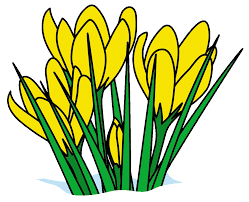 ANSWER KEYPRINCE GEORGE’S COUNTY PUBLIC SCHOOLSOffice of Academic ProgramsDepartment of Curriculum and Instruction™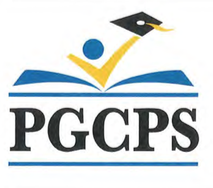 Accelerated 1 Spring Student Enrichment PacketAnswer KeyProblemAnswer1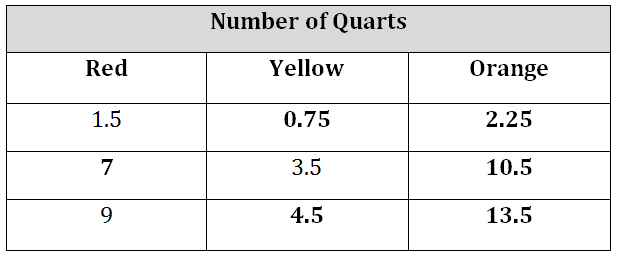 21233A4   Part A$1.50     Part BI know that each page costs $1.50, so 36 ÷ 1.5 = 24. So, a $36 photo book would have 24 pages     Part C1.5 x 0.4 = 0.6, and 0.6 + 1.5 = 2.10. So, each page of a large photo book costs $2.10. If a large photo book has 30 pages, then 30 x $2.10 = $63 for the large photo book. 5  Part A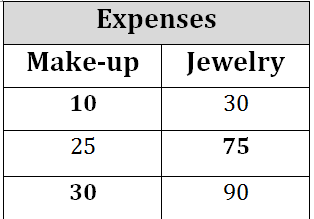     Part Bj = 3m  or m = j    Part CPlotted points and graph line should show the correct relationship between makeup and jewelry expenses (that jewelry expenses are three times those of makeup).    Part DThe two points should have second coordinates that are three times the first. 6D 7C8A9C10  A, B, D11C12.  North Carolina, Syracuse, Kentucky, Arizona13. 14. B15.  A 